HP конусная дробилкаLink: Галерея       Получить цены и поддержки Гидравлическая конусная дробилка серии HP внедряется немецкие современные и прогрессивные технологии, и также имеет патентное право во всему миру. Гидро-конусная дробилка  предназначена для среднего и мелкого дробления, и имеет такие особенности: как, высокое качество изделия, высокоэффективность, стабильная общая характеристика и т.д.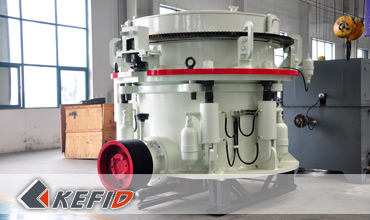 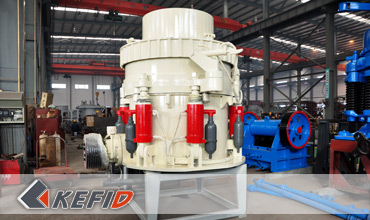 Главные особенности1. высокая эффективность:
2. лучшее производственная мощность: 
3. высококачественные камни:камера дробления проектирована принципом зернистого ламинирования, подходящая оборотность значительно повышает степень дробления и производительность, увеличивает содержание кубовидного готового изделия.
4. высокая надежность:при таких обстоятельствах,как железо попало в камеру дробления вместе с материалами и происходит защемление в камере дробления,гидравлическое оборудование открывает коллак автоматически и материалы выпускаются.
5. гидро-конусная дробилка HP комплектует 3 гидравлические защитные орган: защитная канистра, гидравлическая приводная канистра. Эти 3 орган не только охраняют дробилку, но и обеспечивают решать неполадки без разборки запчасти.ПримененияHP конусная дробилка не только повышает производительность и эффективность дробления, но и расширяет сферу применения. Широко используется в областях, таких как: металлическая и неметаллическая шахта, завод цемента, металлургическая промышленность и другие.Технические параметрыПримечание: Любые изменения технических данных o HP конусная дробилка не должно быть сообщено дополнительно.Наша группа продажКонтактыМодельТип камерыМин. Размер
выпуска(mm)Макс. зернистость
питателя (mm)Производи
тельность (t/h)Мощность (kW)Масса(t)Диаметр конуса (mm)HP-160C13150120-24016013950HP-160F67655-18016013950HP-220C13225150-430220181160HP-220F68690-260220181160HP-315C13290190-610315261400HP-315F6100108-320315261400HP-400C13320230-700400331500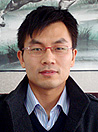 Kevin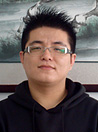 Johnny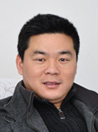 PeterShanghaiTel: +86-21-50458961Fax: +86-21-50458962E-mail: sales@kefidinc.comTel: + 86-371-67999255Fax: +86-371-67998980E-mail: david@kefidinc.comПродукцияГалереяМобильная дробилкана гусеничном ходуМобильная щековая дробилкаМобильная роторная дробилкаМобильная конусная дробилкаVSI мобильная дробилкаСтационарная дробилкащековая дробилкароторная дробилкаконусная дробилкаударная дробилкапроизводственная линияЛиния для производство щебняЛиния для производство пескамельницаVM вертикальная мельницаMTW трапецеидальная мельницаHGM мельница микропорошкаЕвропейская молотковая дробилкатрапецеидальная мельницаМельница высокого давленияшаровая мельницаМельница RaymondГрохот & Пескомойкавибрационный грохотСпиральная пескомойкаколесная пескомойкаПитатель & конвейерВибрационный питательленточный конвейерCrushingMobile Crushing PlantStationary Crushing PlantJaw CrusherImpact CrusherCone CrusherVSI CrusherAggregate Production LineGrinding MillVertical Grinding MillMTW Series Trapezoid MillMicro Powder MillTrapezium MillHigh Pressure MillRaymond MillBall MillEuropean Hammer MillScreening & WashingVibrating ScreenSand Washing MachineFeeding & ConveyingVibrating FeederBelt ConveyorDelivery of ProductsTechnologyWorkshopClients Visit and ExhibitonCorporate Culture